                4 марта 2021 года в 1-х классах ребята школьного отряда ЮИД совместно с инспектором ГИБДД Лычевой М.П. провели профилактическое мероприятие по профилактике дорожно-транспортных происшествий.
                Учащиеся 1-х классов смотрели познавательный фильм, а затем отвечали на вопросы викторины. Все ребята успешно справились с заданиями. Давайте будем помнить всегда и соблюдаем правила дорожного движения!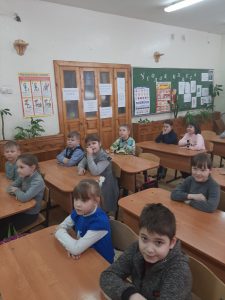 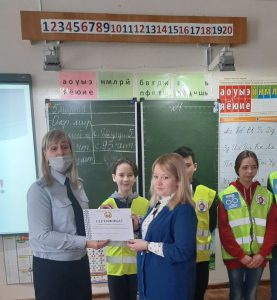 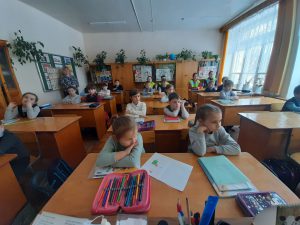 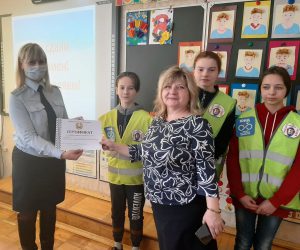 